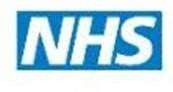 Post Dental Core Training FellowshipENTRY CRITERIASELECTION CRITERIASelection Criteria (ctd.)i ‘When evaluated’ is indicative, but may be carried out at any time throughout the selection process.ii Refers to the date at which the post commences.iii For details of UK Dental Core Training equivalence, please see Dental Core Training Applicant Guideiv This includes any clinical experience or training in dental public health, oral pathology etc) by time of post commencementv Essential for all DCT training posts based in Primary Care setting and desirable for all other posts.vi Many DCT posts require the post holder to travel between different hospital/clinic sites within a working day. The post description for each post will describe where this is applicable.viii The language skills requirements for DCT recruitment are based on those required for GDC registration.ESSENTIAL CRITERIAWHEN EVALUATEDiQualificationsApplicants must have BDS or equivalent dental qualificationApplication formEligibilityBe fully registered with GDC by time of commencementiiApplicants must be eligible to work in the UKApplicants must provide evidence ofSuccessful completion of Dental Core Training Year 3 (i.e.; outcome 1) or equivalentiii by time of post commencementApplicants must not have previously held a post dental core training fellowship / DCT4 positionApplicants must have at least 48 months postgraduate clinical experiencepost-graduationivApplicants must be eligible for inclusion on the dental list in Scotland for posts based wholly or partially in Primary CarevApplicants must provide evidence of ability to arrange transport to meet the requirements of the postviApplication form, InterviewFitness to practiceIs up to date and fit to practice safely and is aware of own training needs.Application form, referencesLanguage skillsviiiApplicants must have demonstrable skills in written and spoken English, adequate to enable effective communication about medical topics with patients and colleagues, as assessed by the General Dental Council.Application form, InterviewHealthApplicants must meet professional health requirements (in line with GDC standards).Application form, pre-employment health screeningCareer progressionApplicants must:Be able to provide complete details of their employment historyHave evidence that their career progression is consistent with their personal circumstancesHave evidence that their present level of achievement and performance is commensurate with the totality of their period of trainingHave completed DCT1, DCT2 and DCT3 training (a minimum of 10 months at DCT3) , or equivalenceApplication form InterviewApplication completionALL sections of application form completed FULLY according to written guidelines.Application formESSENTIAL CRITERIADESIRABLE CRITERIAWHEN EVALUATEDClinical skills – clinical knowledge & expertiseClinical skills – clinical knowledge & expertiseApplication form, interview, References*Capacity to apply sound clinical knowledge and awareness to full investigation of problems*Capable of conducting operative procedures*Personal involvement in clinical governance including clinical audit or significant event analysis*Understand the principles and relevance of clinical researchEnthusiasm for participation in researchApplication form, interview, ReferencesPersonal Skills Communication skills:Effective oral and written communication skillsCapacity to adjust behaviour and language as appropriate to needs of differing situationsConceptual thinking and problem solving:Capacity to think beyond the obvious, with analytical and flexible mindEmpathy and sensitivity:Capacity and motivation to take in others’ perspectives and to treat others with understandingDemonstrates an understanding of a patient centred approachTeamwork and leadership:Capacity to work effectively in partnership with others as part of a multi-disciplinary teamEvidence of leadershipOrganisation and planning:Demonstrates effective organisational skills, including ability to plan and prioritise own workload to meet deadlinesIT skills:Good use of IT systems and packagesApplication form, interview, ReferencesCoping with pressure:Capacity to know own limitations and be prepared to seek advicePotential to cope with stressful situations and undertake responsibilityValues:Understands, respects and demonstrates the following values: everyone counts; improving lives; commitment to quality of care; respect and dignity; working together for patients; compassion)ESSENTIAL CRITERIADESIRABLE CRITERIAWHEN EVALUATEDProbity – professional integrityProbity – professional integrityApplication form, Interview, referencesCapacity to take responsibility for own actionsDemonstrate respect for allAble to demonstrate professional attitudeApplication form, Interview, referencesCommitment to learning and personal developmentCommitment to learning and personal developmentApplication form Interview ReferencesCommitment to prospective training post and demonstrates insight into the structure and benefits of Dental Core TrainingCapacity and motivation to learn from experience and constantly update skills/knowledgeEvidence of teaching experienceWorking towards or already obtained postgraduate qualifications (MFDS, MJDF or equivalent)Portfolio containing evidence of progression and development of clinical skills and professional developmentInterim Review of Competency Progression outcomePublicationsEnthusiasm for teaching; exposure to different group/teaching methodsPresentationsApplication form Interview References